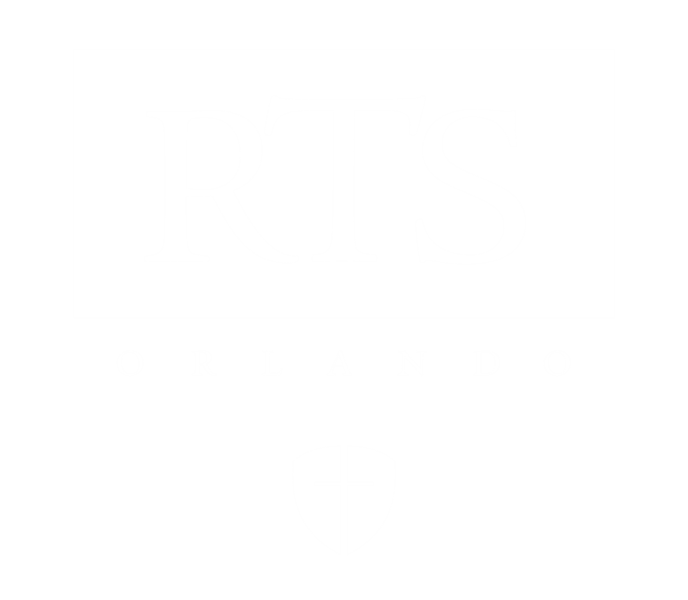 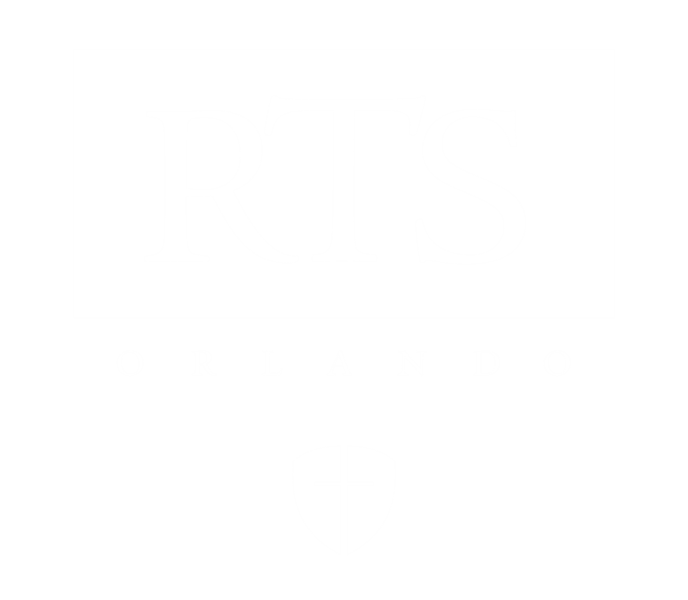 Professor’s Contact InformationName: John MuetherEmail: jmuether@rts.eduPhone: 407.278.4439Course DatesCourse Dates: December 2, 2019 – February 1, 2020In Class Dates: January 15 – January 17, 2020Course Completion Date: February 1, 2020Summary of Due Dates:December 7 at 9 amSubmit reading response 1 (Waters 1)December 11 at 9 amSubmit reading response 2 (Waters 2)December 18 at 9 amSubmit reading response 3 (Waters 3)December 25 at 9 amSubmit reading response 4 (Waters 4)January 1 at 9 amSubmit reading response 5 (Waters 5)January 15 at 9 amAll readings are to be completedJanuary 22 at 9 am Submit BOCO scenario 1January 25 at 9 am Final exam to be submittedJanuary 29 at 9 amSubmit BOCO scenario 2 Course OverviewDescription:Students examine the biblical data relative to church government and survey the Book of Church Order of the PCA (and other American Presbyterian denominations). The organization and function of church courts, including discipline and appeals, are considered, and parliamentary procedure is emphasized.Goals:ComprehensionTo understand the biblical witness on church polityTo understand the development of forms of polity in church historyCompetenceTo sharpen gifts in pastoral leadership through a basic knowledge of polityCharacterTo pursue the peace, purity, and unity of the church through a greater esteem of its good order.Course RequirementsReadingCalvin, John. Institutes of the Christian Religion. (Any edition permitted, McNeill-Battles edition recommended). Read the following sections from books 3 and 4: III. 4-16; IV. 1-2, 10, 14, 15.Presbyterian Church in America. The Book of Church Order of the Presbyterian Church in America. 6th ed. Atlanta: Committee for Christian Education and Publications, 2019. Note: available electronically in English and Korean; students from other denominations may substitute the BOCO of their particular denomination.Smyth, Thomas. An Ecclesiastical Catechism of the Presbyterian Church. 7th ed. Fellsmere, FL: Reformation Christian Ministries, 2007.Waters, Guy. How Jesus Runs the Church. Philipsburg, NJ: P&R, 2011.Witherow, Thomas. The Apostolic Church, Which Is It? An Enquiry at the Oracles of God As to Whether Any Existing Form of Church Government Is of Divine Right. Glasgow: Free Presbyterian Publications, 1990. Note: This was first published in 1856; many editions available and any edition will do.Reading ResponsesThere are five online reading responses.  Each response is worth 10 points, totaling 50% of the final grade.Response 1 is due on December 7Response 2 is due on December 11Response 3 is due on December 18Response 4 is due on December 25Response 5 is due on January 1Book of Church Order ScenariosStudents will have two exercises that require them to search the BOCO and discover how to handle a conflict/discipline matter in the church. Each scenario exercise is worth 10 points, totaling 20% of the final grade.Scenario 1 is due on January 22Scenario 2 is due on January 29Final ExamA short-answer exam on 20-25 key terms and expression in Presbyterian Polity. This is a closed book examination, to be distributed on the last day of class, and due within one week. Two-hour time limit, worth 30 points (30% of the final grace)DUE DATE: Wednesday, January 25, 2020.Grading PolicyLate work will be penalized one letter grade per day, unless prior permission for late submission was granted.The published RTS grading scale is used in this course. See the Catalog, page 47.Course ScheduleOnline ScheduleWeek of December 2Calvin, Institutes of the Christian Religions (To be read: Book 4, III. 4-16; IV. 1-2, 10, 14, 15)Waters, Introduction and chapter 1: complete the reading response for Week 1Week of December 9Witherow, Apostolic Church, Which is It? (all)Waters, Chapter 2: complete the reading response for Week 2Week of December 16Book of Church Order: skim through this book to get generally familiar with its contents and arrangementWaters, Chapter 3: complete the reading response for Week 3Week of December 23Smyth, An Ecclesiastical Catechism: skim through this book to get generally familiar with its contents and arrangementGuy Waters, chapter 4: complete the reading response for Week 4Week of December 30 Samuel Miller On the Ruling Elders (optional reading selection) Waters, chapter 5 and conclusion: complete the reading response for Week 5In Class ScheduleJanuary 13-15, 2020Introduction to the ClassWhat is Church Power? What is Church Office?The Apostolic Church: Competing forms of PolityPresbyterianism: the Biblical EvidencePresbyterianism: the Historical DevelopmentAmerican Presbyterianism: Distinguishing CharacteristicsFeatures of the Presbyterian Books of Church OrderParliamentary Procedure & Robert’s Rules of OrderTraining of Church OfficersPresbyterian Polity: A Basic BibliographyBannerman, James. The Church of Christ: A Treatise on the Nature, Powers, Ordinances, Discipline and Government of the Christian Church. Edinburgh: Banner of Truth, 1960. [First published in 1869.]Brown, Mark R., ed. Order in the Offices: Essays Defining the Roles of Church Officers. Duncansville, PA: Classic Presbyterian Government Resources, 1993.Calvin, John. Institutes of Christian Religion. Philadelphia: Westminster Press, 1960.Cannada, Robert C., and W. Jack Williamson. The Historic Polity of the PCA. Jackson, Miss: First Presbyterian Church, 1997. Cowan, Steven B., ed. Who Runs the Church? Four Views on Church Government. Grand Rapids: Zondervan, 2004.De Witt, John Richard. Jus Divinum: The Westminster Assembly and the Divine Right of Church Government. Kampen: J.H. Kok, 1969.Hall, David W. The Practice of Confessional Subscription. Lanham: University Press of America, 1995. Hall, David W., and Joseph H. Hall. Paradigms in Polity. Grand Rapids: Eerdmans, 1994. Hodge, Charles. Discussions in Church Polity: From the Contributions of the “Princeton Review.” New York: Charles Scribner's Sons, 1878.Hodge, J. Aspinwall. What Is Presbyterian Law? As Defined by the Church Courts. Philadelphia: Presbyterian Board of Publication, 1882.Lucas, Sean Michael. On Being Presbyterian: Our Beliefs, Practices, and Stories. Phillipsburg, N.J.: P&R, 2006._____. What Is Church Government? Phillipsburg, N.J.: P&R, 2009.Miller, Samuel. The Ruling Elder. Dallas: Presbyterian Heritage Publications, 1984.Robinson, Stuart. The Church of God as an Essential Element of the Gospel. Willow Grove, PA: Orthodox Presbyterian Church, 2009. [First published in 1858.]Smyth, Thomas. An Ecclesiastical Catechism of the Presbyterian Church. 7th ed. Fellsmere, FL: Reformation Christian Ministries, 2007.Waters, Guy. How Jesus Runs the Church. Philipsburg, NJ: P&R, 2011.Witherow, Thomas. The Apostolic Church, Which Is It? An Enquiry at the Oracles of God As to Whether Any Existing Form of Church Government Is of Divine Right. Glasgow: Free Presbyterian Publications, 1990. [First published in 1856; many editions available.]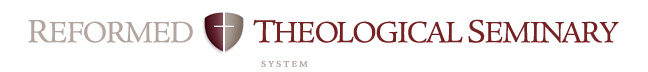 Course Objectives Related to MDiv* Student Learning OutcomesCourse:   02PT5325 Church Polity			 Professor:  Muether	Campus:  Orlando Hybrid	 Date: Winter 2020MDiv* Student Learning OutcomesIn order to measure the success of the MDiv curriculum, RTS has defined the following as the intended outcomes of the student learning process.  Each course contributes to these overall outcomes. This rubric shows the contribution of this course to the MDiv outcomes. *As the MDiv is the core degree at RTS, the MDiv rubric will be used in this syllabus.MDiv* Student Learning OutcomesIn order to measure the success of the MDiv curriculum, RTS has defined the following as the intended outcomes of the student learning process.  Each course contributes to these overall outcomes. This rubric shows the contribution of this course to the MDiv outcomes. *As the MDiv is the core degree at RTS, the MDiv rubric will be used in this syllabus.RubricStrongModerateMinimalNoneMini-JustificationArticulation  (oral & written)Broadly understands and articulates knowledge, both oral and written, of essential biblical, theological, historical, and cultural/global information, including details, concepts, and frameworks. ModerateInteracts with topics of polity by writing a paper based on Scriptural and theological principles.ScriptureSignificant knowledge of the original meaning of Scripture.  Also, the concepts for and skill to research further into the original meaning of Scripture and to apply Scripture to a variety of modern circumstances. (Includes appropriate use of original languages and hermeneutics; and integrates theological, historical, and cultural/global perspectives.)MinimalMust engage in the Scriptural arguments for particular forms of polity.Reformed TheologySignificant knowledge of Reformed theology and practice, with emphasis on the Westminster Standards.  StrongThe case is made that Reformed theology yields Reformed polity.SanctificationDemonstrates a love for the Triune God that aids the student’s sanctification.ModerateDiscusses the importance of church discipline in the life of Christian discipleship.Desire for WorldviewBurning desire to conform all of life to the Word of God.NoneWinsomely ReformedEmbraces a winsomely Reformed ethos. (Includes an appropriate ecumenical spirit with other Christians, especially Evangelicals; a concern to present the Gospel in a God-honoring manner to non-Christians; and a truth-in-love attitude in disagreements.)ModerateGracious study of the strengths of other church polities. PreachAbility to preach and teach the meaning of Scripture to both heart and mind with clarity and enthusiasm.NoneWorshipKnowledgeable of historic and modern Christian-worship forms; and ability to construct and skill to lead a worship service.MinimalSurvey of PCA and other Books of Church Order in the area of worship.ShepherdAbility to shepherd the local congregation: aiding in spiritual maturity; promoting use of gifts and callings; and encouraging a concern for non-Christians, both in  and worldwide.StrongPastoral oversight of church members and the need for shepherding is stressed.Church/WorldAbility to interact within a denominational context, within the broader worldwide church, and with significant public issues.StrongStudies the connectionalism with broader church and other denominations.